Vadovaudamasi Lietuvos Respublikos vietos savivaldos įstatymo 16 straipsnio 4 dalimi, Pagėgių savivaldybės tarybos veiklos reglamento, patvirtinto Pagėgių savivaldybės tarybos 2017 m. spalio 2 d. sprendimu Nr. T-144 „Dėl Pagėgių savivaldybės tarybos veiklos reglamento patvirtinimo“, 81 punktu ir atsižvelgdama į Lietuvos Respublikos kultūros ministerijos 2018 m. birželio 19 d. raštą Nr. S2-1706 „Kvietimas deleguoti savivaldybių atstovus į Kultūros ministerijos formuojamas regionines kultūros tarybas“, Pagėgių savivaldybės taryba nusprendžia:Deleguoti Ingridą Jokšienę, Pagėgių savivaldybės administracijos vyriausiąją specialistę kultūrai, į Kultūros ministerijos formuojamą regioninę kultūros tarybą.Sprendimą paskelbti Pagėgių savivaldybės interneto svetainėje www.pagegiai.lt.Šis sprendimas gali būti skundžiamas Lietuvos administracinių ginčų komisijos Klaipėdos apygardos skyriui (H.Manto g. 37, 92236 Klaipėda) Lietuvos Respublikos ikiteisminio administracinių ginčų nagrinėjimo tvarkos įstatymo nustatyta tvarka arba Regionų apygardos administracinio teismo Klaipėdos rūmams (Galinio Pylimo g. 9, 91230 Klaipėda) Lietuvos Respublikos administracinių bylų teisenos įstatymo nustatyta tvarka per 1 (vieną) mėnesį nuo sprendimo paskelbimo dienos.Savivaldybės meras				 Virginijus Komskis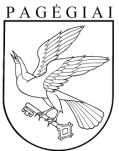 PAGĖGIŲ SAVIVALDYBĖS TARYBAsprendimasDėl ATSTOVo DELEGAVIMO Į Kultūros ministerijos formuojamą regioninę kultūros tarybą2018 m. birželio 28 d. Nr. T-106Pagėgiai